                                         GLAGOLJIČKA OSMOSMJERKAPronađi sljedeće pojmove i precrtaj ih! BAŠKA, DRŽIHA, GLAGOLJICA, HUM, KONSTANTIN, KRK, MANUŠ, MIR, ROČ, SPLIT, ZVONIMIR!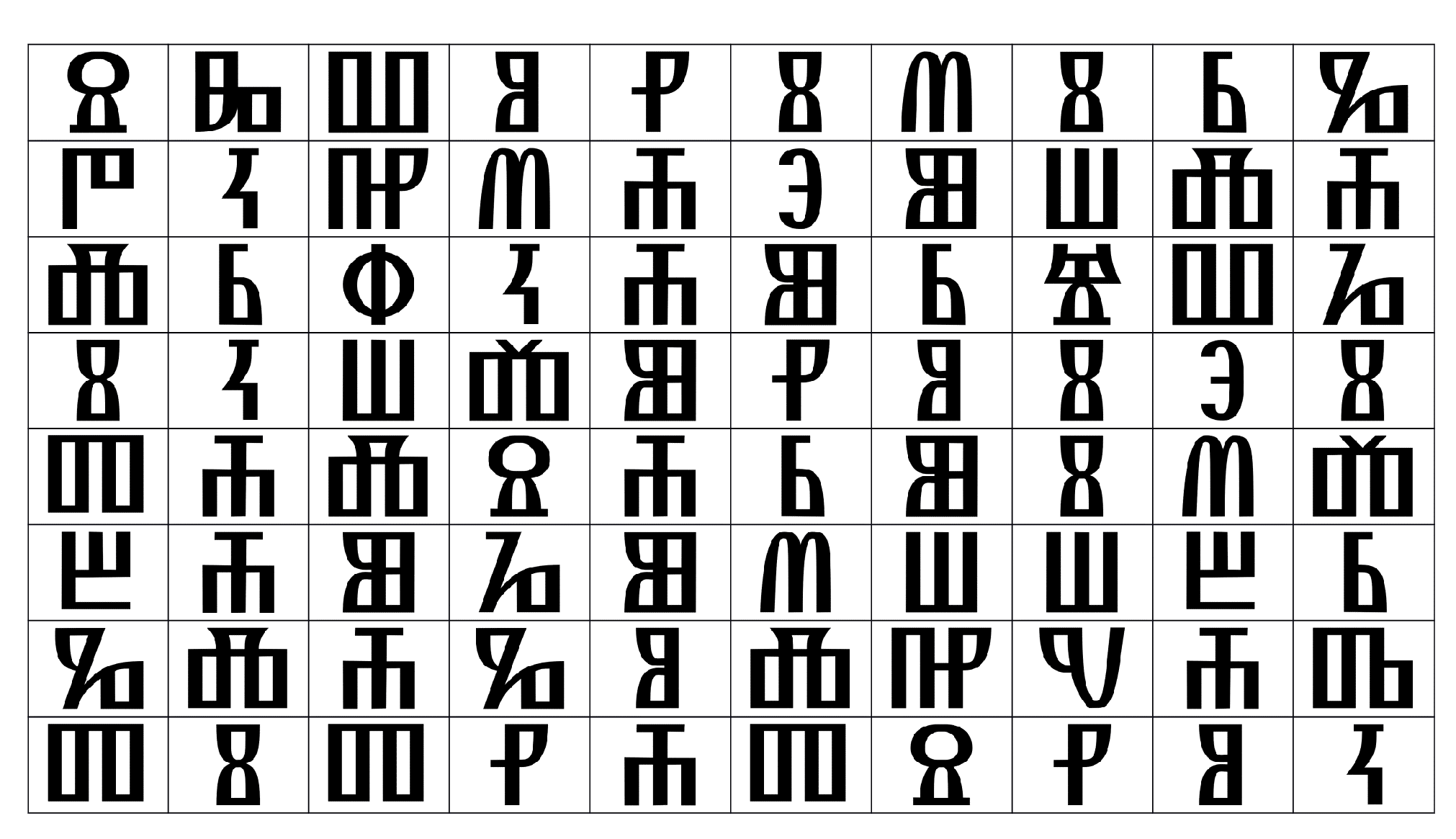 